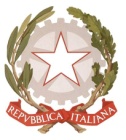 MINISTERO DELL’ISTRUZIONEUFFICIO SCOLASTICO REGIONALE PER IL LAZIO LICEO SCIENTIFICO STATALE“TALETE”Via Camozzi, 2 - 00195 ROMA  Tel. 06121124305 - Fax 06 67663879 - Distretto 25  Codice Meccanografico RMPS48000T -    C.F.:97021010588  e mail: rmps48000t@istruzione.it – pec rmps48000t@pec.istruzione.itwww.liceotalete.edu.it – CUU :UFD26U - Roma, 05.06.2020Ai docentiAgli alunniai GenitoriAlla DSGA Sig.ra P. LeoniAl personale ATASito webCIRCOLARE n.408Oggetto: Comparto Istruzione e Ricerca - Settore Scuola. Sciopero del 8 giugno 2020. Si comunica che le organizzazioni sindacali Flc Cgil, Fsur Cisl Scuola, Federazione Uil Scuola Rua, Snals Confsal e Federazione Gilda Unams con nota del 29 maggio 2020, hanno proclamato lo sciopero dell’intera giornata per lunedì 8 giugno 2020 della Sezione Scuola e dell’Area della Dirigenza del Comparto Istruzione e Ricerca”.							Si fa pertanto presente che potrebbe non essere possibile garantire il regolare svolgimento delle lezioni.		                                                                                                   								Il Dirigente Scolastico                                                                                                Prof. Alberto Cataneo                                                                                                   (Firma autografa sostituita a mezzo stampa                                                                                                                       ai sensi dell’at. 3 comma 2 del d.lgs. n. 39/1993)	